Б О Й О Р О Ҡ                                                                    Р А С П О Р Я Ж Е Н И Е 24 февраль 2022-й                           №5                     от 24 февраль  2022 г.« О привлечении осужденного к обязательным работам на срок 60 часов».          На основании постановления о направлении лица, которому назначено административное наказание в виде обязательных работ, к месту наказания от 22.02.2022:1. Привлечь Нугманова Салавата Назиповича, 03 октября 1972 года рождения, на обязательные работы сроком 60 часов с 24 февраля 2022 года, определить вид работ – бесплатные общественно-полезные работы.2. Закрепить ответственного за проведение вводного инструктажа,  за проведение первичного инструктажа на рабочем месте Садыкову Д.А.3. Закрепить ответственного за выполнение осужденным   Нугмановым С.Н.   работы Садыкуову Д.А.4. Закрепить ответственного за ведение ежедневного индивидуального табеля об отработанном осужденным Нугмановым С.Н. времени и ежемесячное направление его в адрес филиала, составление графика времени работы осужденного Садыкову Д.А.5. Ознакомить Нугманова С.Н. с локальными актами, действующими в администрации сельского поселения, правилами внутреннего трудового распорядка, графиком времени работы осужденного – ответственный и.о. управляющего делами Садыкова Д.А.6. Контроль за исполнением настоящего распоряжения оставляю за собой.Врип главы сельского поселения                        И.Ф. ГарифуллинаОзнакомлены: _________Д.А. СадыковаОзнакомлен с локальными актами, действующими в АСП Юмашевский сельсовет, правилами внутреннего трудового распорядка, положением о защите персональных данных и инструкциями по технике безопасности и пожарной безопасности ознакомлен: _______________ Нугманов С.Н.БАШҠОРТОСТАН  РЕСПУБЛИКАҺЫСАҠМАҒОШ  РАЙОНЫ муниципаль районЫНЫҢ   ЙОМАШ АУЫЛ СОВЕТЫ АУЫЛ  БИЛӘмӘҺЕ  ХАКИМИӘТЕ452227,  Йомаш ауылы,  Совет урамы,10тел. (34796) 27-2-69, 27-2-24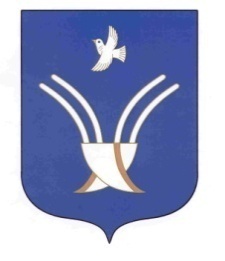 Администрация сельского поселения Юмашевский сельсоветмуниципального района Чекмагушевский район Республики Башкортостан452227, с.  Юмашево, ул.  Советская. 10 тел. (34796) 27-2-69, 27-2-24